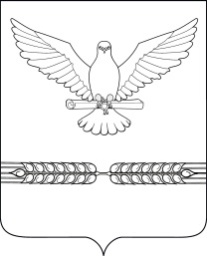             АДМИНИСТРАЦИЯ СТАРОЛЕУШКОВСКОГО СЕЛЬСКОГО ПОСЕЛЕНИЯ ПАВЛОВСКОГО РАЙОНА ПОСТАНОВЛЕНИЕот 09.01.2017								       № 3ст-ца Старолеушковская Об утверждении плана закупок товаров, работ, услуг для  нужд  муниципальных бюджетных учреждений Старолеушковского сельского поселения Павловского района на 2017 финансовый год и плановый период 2018 и 2019 годов В соответствии с п.1 ч.1 ст.4 Федерального закона от 5 апреля 2013 года №44-ФЗ «О контрактной системе в сфере закупок товаров, работ, услуг для обеспечения государственных и муниципальных нужд», решением Совета Старолеушковского  сельского поселения от 23 декабря 2016 года №34/115 «О бюджете Старолеушковского сельского поселения на 2017год»,    п о с т а н о в л я ю:Утвердить план закупок товаров, работ, услуг для  нужд МБУ «СКЦ МО Старолеушковское сельское поселение» на 2017 финансовый год и плановый период 2018 и 2019 годов (приложение №1).Утвердить план закупок товаров, работ, услуг для  нужд МБУ «Старолеушковская поселенческая библиотека» на 2017 финансовый год и плановый период 2018 и 2019 годов (приложение №2).Разместить план закупок товаров, работ, услуг для обеспечения нужд заказчиков на 2017 финансовый год и плановый период 2018 и 2019 годов на сайте www.zakupki.gov.ru и на официальном сайте Старолеушковского сельского поселения Павловского района Краснодарского края www./старолеушковское.рф/.Контроль за выполнение настоящего постановления оставляю за собой.Постановление вступает в силу со дня его обнародования (размещения на сайте)  и распространяется на правоотношения, возникшие с  1 января 2017 года. Глава Старолеушковского сельского поселения Павловского района                                                                                               В.В. Марченко                                           ПРИЛОЖЕНИЕ № 1                                                                                                                                                                                                                                     к постановлению администрации                                                                                                                                                                                                                                     Старолеушковского сельского                                                                                                                                                                                                                                     поселения Павловского района                                                                                                                                                                                                                                 от 09.01.2017г № 3	ПРИЛОЖЕНИЕ № 2	к постановлению администрации	Старолеушковского сельского 	поселения Павловского района	от 09.01.2017г № 3Форма плана закупок товаров, работ, услуг 
для обеспечения нужд субъектов Российской Федерации
и муниципальных нужд на 2017 финансовый год и на плановый период 2018 и 2019 годовНаименование государственного (муниципального) заказчика, бюджетного, автономного учреждения или государственного (муниципального) унитарного предприятияКодыНаименование государственного (муниципального) заказчика, бюджетного, автономного учреждения или государственного (муниципального) унитарного предприятияНаименование государственного (муниципального) заказчика, бюджетного, автономного учреждения или государственного (муниципального) унитарного предприятияИНН2346014240МУНИЦИПАЛЬНОЕ БЮДЖЕТНОЕ УЧРЕЖДЕНИЕ " СОЦИАЛЬНО-КУЛЬТУРНЫЙ ЦЕНТР МУНИЦИПАЛЬНОГО ОБРАЗОВАНИЯ СТАРОЛЕУШКОВСКОЕ СЕЛЬСКОЕ ПОСЕЛЕНИЕ" ПАВЛОВСКОГО РАЙОНАКПП234601001Организационно-правовая форма и форма собственностипо ОКОПФ75403Муниципальное бюджетное учреждение по ОКОПФ75403Наименование публично-правового образованияпо ОКТМО03639434Павловский муниципальный район по ОКТМО03639434Место нахождения (адрес), телефон, адрес электронной почтыпо ОКТМО03639434Российская Федерация, 352054, Краснодарский край, Старолеушковская ст-ца, ул ЖЛОБЫ, 12 ,7-86191-45449, staroleush@mail.ruНаименование бюджетного, автономного учреждения или государственного (муниципального) унитарного предприятия, осуществляющего закупки в рамках переданных полномочий государственного (муниципального) заказчикапо ОКПОпо ОКПОМесто нахождения (адрес), телефон, адрес электронной почтыпо ОКТМО по ОКТМО Вид документа (базовый (0), измененный (порядковый код изменения)) 
базовый(0) изменения0№ п/пИдентификационный код закупкиЦель осуществления закупкиЦель осуществления закупкиНаименование объекта закупкиПланируемый год размещения извещения, направления приглашения, заключения контракта с единственным поставщиком (подрядчиком, исполнителем)Объем финансового обеспечения (тыс.рублей), всегоОбъем финансового обеспечения (тыс.рублей), всегоОбъем финансового обеспечения (тыс.рублей), всегоОбъем финансового обеспечения (тыс.рублей), всегоОбъем финансового обеспечения (тыс.рублей), всегоСроки (периодичность) осуществления планируемых закупокДополнительная информация в соответствии с пунктом 7 части 2 статьи 17 Федерального закона "О контрактной системе в сфере закупок товаров, работ услуг для обеспечения государственных и муниципальных нужд"Информация о проведении общественного обсуждения закупки (да или нет)Обоснование внесения изменений№ п/пИдентификационный код закупкиНаименование мероприятия государственной программы субъекта РФ (в том числе региональной целевой программы, иного документа стратегического и программно-целевого планирования субъекта Российской Федерации), муниципальной программы либо наименование функции (полномочия) государственного органа субъекта Российской Федерации, органа управления территориальным государственным внебюджетным фондом, муниципального органа, либо наименование международного договора Российской Федерации Ожидаемый результат реализации мероприятия государственной программы Российской Федерации Наименование объекта закупкиПланируемый год размещения извещения, направления приглашения, заключения контракта с единственным поставщиком (подрядчиком, исполнителем)всего в том числе планируемые платежив том числе планируемые платежив том числе планируемые платежив том числе планируемые платежиСроки (периодичность) осуществления планируемых закупокДополнительная информация в соответствии с пунктом 7 части 2 статьи 17 Федерального закона "О контрактной системе в сфере закупок товаров, работ услуг для обеспечения государственных и муниципальных нужд"Информация о проведении общественного обсуждения закупки (да или нет)Обоснование внесения изменений№ п/пИдентификационный код закупкиНаименование мероприятия государственной программы субъекта РФ (в том числе региональной целевой программы, иного документа стратегического и программно-целевого планирования субъекта Российской Федерации), муниципальной программы либо наименование функции (полномочия) государственного органа субъекта Российской Федерации, органа управления территориальным государственным внебюджетным фондом, муниципального органа, либо наименование международного договора Российской Федерации Ожидаемый результат реализации мероприятия государственной программы Российской Федерации Наименование объекта закупкиПланируемый год размещения извещения, направления приглашения, заключения контракта с единственным поставщиком (подрядчиком, исполнителем)всего на текущий финансовый годна плановый периодна плановый периодпоследующие годыСроки (периодичность) осуществления планируемых закупокДополнительная информация в соответствии с пунктом 7 части 2 статьи 17 Федерального закона "О контрактной системе в сфере закупок товаров, работ услуг для обеспечения государственных и муниципальных нужд"Информация о проведении общественного обсуждения закупки (да или нет)Обоснование внесения изменений№ п/пИдентификационный код закупкиНаименование мероприятия государственной программы субъекта РФ (в том числе региональной целевой программы, иного документа стратегического и программно-целевого планирования субъекта Российской Федерации), муниципальной программы либо наименование функции (полномочия) государственного органа субъекта Российской Федерации, органа управления территориальным государственным внебюджетным фондом, муниципального органа, либо наименование международного договора Российской Федерации Ожидаемый результат реализации мероприятия государственной программы Российской Федерации Наименование объекта закупкиПланируемый год размещения извещения, направления приглашения, заключения контракта с единственным поставщиком (подрядчиком, исполнителем)всего на текущий финансовый годна первый годна второй годпоследующие годыСроки (периодичность) осуществления планируемых закупокДополнительная информация в соответствии с пунктом 7 части 2 статьи 17 Федерального закона "О контрактной системе в сфере закупок товаров, работ услуг для обеспечения государственных и муниципальных нужд"Информация о проведении общественного обсуждения закупки (да или нет)Обоснование внесения изменений1234567891011121314151173234601424023460100100010003530244Выполнение функций и полномочий, услуги по поставке тепловой энергииВыполнение функций и полномочий Энергия тепловая, отпущенная котельными2017595.35685595.356850.000000.000000.00000Срок осуществления закупки с 01.01.2017 по 31.12.2017 
ежемесячнонет2173234601424023460100100020003514244Услуги по поставке энергиивыполнение функций и полномочийУслуги по торговле электроэнергией2017180.00000180.000000.000000.000000.00000Срок осуществления закупки с 01.01.2017 по 31.12.2017 
ежемесячнонет3173234601424023460100100030000000000Обеспечение и выполнение функций органов местного самоуправления Функционирование деятельности органов местного самоуправленияВыполнение функций и полномочий 2017265.00000265.000000.000000.000000.00000Срок осуществления закупки с 01.01.2017 по 31.12.2017 
ежемесячнонет4173234601424023460100100040003530000обеспечение выполнения функций и полномочийФункционирование деятельностиЭнергия тепловая, отпущенная котельными2017301.95948301.959480.000000.000000.00000Срок осуществления закупки с 01.01.2017 по 31.12.2017 
ежемесячнонетИтого по коду БКИтого по коду БКИтого по коду БКИтого по коду БКИтого по коду БКИтого по коду БК1 342.316331 342.316330.000000.000000.00000ХХХХИтого объем финансового обеспечения, предусмотренного на заключение контрактовИтого объем финансового обеспечения, предусмотренного на заключение контрактовИтого объем финансового обеспечения, предусмотренного на заключение контрактовИтого объем финансового обеспечения, предусмотренного на заключение контрактовИтого объем финансового обеспечения, предусмотренного на заключение контрактовИтого объем финансового обеспечения, предусмотренного на заключение контрактов1 342.316331 342.316330.000000.000000.00000ХХХХФорма обоснования закупок товаров, работ и услуг для обеспечения государственных 
и муниципальных нужд при формировании и утверждении плана закупок Вид документа (базовый (0), измененный (порядковый код изменения)) 
базовый(0) изменения0№ п/пИдентификационный код закупкиНаименование объекта и (или) объектов закупкиНаименование государственной программы или программы субъекта Российской Федерации, муниципальной программы (в том числе целевой программы, ведомственной целевой программы, иного документа стратегического и программно-целевого планирования) в случае, если закупка планируется в рамках указанной программы Наименование мероприятия государственной программы или программы субъекта Российской Федерации, муниципальной программы (в том числе целевой программы, ведомственной целевой программы, иного документа стратегического и программно-целевого планирования), наименование функции, полномочия государственного органа, органа управления государственным внебюджетным фондом, муниципального органа и (или) наименование международного договора Российской ФедерацииОбоснование соответствия объекта и (или) объектов закупки мероприятию государственной (муниципальной) программы, функциям, полномочиям и (или) международному договору Российской ФедерацииПолное наименование, дата принятия и номер утвержденных в соответствии со статьей 19 Федерального закона "О контрактной системе в сфере закупок товаров, работ, услуг для обеспечения государственных и муниципальных нужд" нормативных правовых (правовых) актов, устанавливающих требования к отдельным видам товаров, работ и услуг (в том числе предельные цены товаров, работ и услуг) и (или) к определению нормативных затрат на обеспечение функций, полномочий государственных органов, органов управления государственными внебюджетными фондами, муниципальных органов, в том числе подведомственных указанным органам казенных учреждений, или указание на отсутствие такого акта для соответствующего объекта и (или) соответствующих объектов закупки 12345671173234601424023460100100010003530244Энергия тепловая, отпущенная котельнымиУслуги по поставке тепловой энергииВыполнение функций и полномочий, услуги по поставке тепловой энергииСоответствует обеспечению деятельности и полномочий2173234601424023460100100020003514244Услуги по торговле электроэнергиейУслуги по поставке энергииУслуги по поставке энергииСоответствует обеспечению деятельности органов местного самоуправления3173234601424023460100100030000000000Выполнение функций и полномочий Обеспечение и выполнение функций органов местного самоуправления Обеспечение и выполнение функций органов местного самоуправления Соответствует обеспечению деятельности органов местного самоуправления0417323461424023460100100040003530000Энергия тепловая, отпущенная котельнымиобеспечение выполнения функций и полномочийобеспечение выполнения функций и полномочийСоответствует обеспечению деятельности органов местного самоуправленияФорма плана закупок товаров, работ, услуг 
для обеспечения нужд субъектов Российской Федерации
и муниципальных нужд на 2017 финансовый год и на плановый период 2018 и 2019 годовНаименование государственного (муниципального) заказчика, бюджетного, автономного учреждения или государственного (муниципального) унитарного предприятияКодыНаименование государственного (муниципального) заказчика, бюджетного, автономного учреждения или государственного (муниципального) унитарного предприятияНаименование государственного (муниципального) заказчика, бюджетного, автономного учреждения или государственного (муниципального) унитарного предприятияИНН2346015526МУНИЦИПАЛЬНОЕ БЮДЖЕТНОЕ УЧРЕЖДЕНИЕ "СТАРОЛЕУШКОВСКАЯ ПОСЕЛЕНЧЕСКАЯ БИБЛИОТЕКА" СТАРОЛЕУШКОВСКОГО СЕЛЬСКОГО ПОСЕЛЕНИЯ ПАВЛОВСКОГО РАЙОНАКПП234601001Организационно-правовая форма и форма собственностипо ОКОПФ75403Муниципальное бюджетное учреждение по ОКОПФ75403Наименование публично-правового образованияпо ОКТМО03639434Старолеушковское по ОКТМО03639434Место нахождения (адрес), телефон, адрес электронной почтыпо ОКТМО03639434Российская Федерация, 352054, Краснодарский край, Старолеушковская ст-ца, ул ЖЛОБЫ, 21 ,7-86191-45449, staroleush@mail.ruНаименование бюджетного, автономного учреждения или государственного (муниципального) унитарного предприятия, осуществляющего закупки в рамках переданных полномочий государственного (муниципального) заказчикапо ОКПОпо ОКПОМесто нахождения (адрес), телефон, адрес электронной почтыпо ОКТМО по ОКТМО Вид документа (базовый (0), измененный (порядковый код изменения)) 
базовый(0) изменения     0№ п/пИдентификационный код закупкиЦель осуществления закупкиЦель осуществления закупкиНаименование объекта закупкиПланируемый год размещения извещения, направления приглашения, заключения контракта с единственным поставщиком (подрядчиком, исполнителем)Объем финансового обеспечения (тыс.рублей), всегоОбъем финансового обеспечения (тыс.рублей), всегоОбъем финансового обеспечения (тыс.рублей), всегоСроки (периодичность) осуществления планируемых закупокСроки (периодичность) осуществления планируемых закупокСроки (периодичность) осуществления планируемых закупокСроки (периодичность) осуществления планируемых закупокСроки (периодичность) осуществления планируемых закупокСроки (периодичность) осуществления планируемых закупокДополнительная информация в соответствии с пунктом 7 части 2 статьи 17 Федерального закона "О контрактной системе в сфере закупок товаров, работ услуг для обеспечения государственных и муниципальных нужд"Дополнительная информация в соответствии с пунктом 7 части 2 статьи 17 Федерального закона "О контрактной системе в сфере закупок товаров, работ услуг для обеспечения государственных и муниципальных нужд"Дополнительная информация в соответствии с пунктом 7 части 2 статьи 17 Федерального закона "О контрактной системе в сфере закупок товаров, работ услуг для обеспечения государственных и муниципальных нужд"Информация о проведении общественного обсуждения закупки (да или нет)Информация о проведении общественного обсуждения закупки (да или нет)№ п/пИдентификационный код закупкиНаименование мероприятия государственной программы субъекта РФ (в том числе региональной целевой программы, иного документа стратегического и программно-целевого планирования субъекта Российской Федерации), муниципальной программы либо наименование функции (полномочия) государственного органа субъекта Российской Федерации, органа управления территориальным государственным внебюджетным фондом, муниципального органа, либо наименование международного договора Российской Федерации Ожидаемый результат реализации мероприятия государственной программы Российской Федерации Наименование объекта закупкиПланируемый год размещения извещения, направления приглашения, заключения контракта с единственным поставщиком (подрядчиком, исполнителем)всего в том числе планируемые платежив том числе планируемые платежиСроки (периодичность) осуществления планируемых закупокСроки (периодичность) осуществления планируемых закупокСроки (периодичность) осуществления планируемых закупокСроки (периодичность) осуществления планируемых закупокСроки (периодичность) осуществления планируемых закупокСроки (периодичность) осуществления планируемых закупокДополнительная информация в соответствии с пунктом 7 части 2 статьи 17 Федерального закона "О контрактной системе в сфере закупок товаров, работ услуг для обеспечения государственных и муниципальных нужд"Дополнительная информация в соответствии с пунктом 7 части 2 статьи 17 Федерального закона "О контрактной системе в сфере закупок товаров, работ услуг для обеспечения государственных и муниципальных нужд"Дополнительная информация в соответствии с пунктом 7 части 2 статьи 17 Федерального закона "О контрактной системе в сфере закупок товаров, работ услуг для обеспечения государственных и муниципальных нужд"Информация о проведении общественного обсуждения закупки (да или нет)Информация о проведении общественного обсуждения закупки (да или нет)№ п/пИдентификационный код закупкиНаименование мероприятия государственной программы субъекта РФ (в том числе региональной целевой программы, иного документа стратегического и программно-целевого планирования субъекта Российской Федерации), муниципальной программы либо наименование функции (полномочия) государственного органа субъекта Российской Федерации, органа управления территориальным государственным внебюджетным фондом, муниципального органа, либо наименование международного договора Российской Федерации Ожидаемый результат реализации мероприятия государственной программы Российской Федерации Наименование объекта закупкиПланируемый год размещения извещения, направления приглашения, заключения контракта с единственным поставщиком (подрядчиком, исполнителем)всего на текущий финансовый годна плановый периодна плановый периодпоследующие годыпоследующие годыпоследующие годыпоследующие годыпоследующие годыИнформация о проведении общественного обсуждения закупки (да или нет)Информация о проведении общественного обсуждения закупки (да или нет)№ п/пИдентификационный код закупкиНаименование мероприятия государственной программы субъекта РФ (в том числе региональной целевой программы, иного документа стратегического и программно-целевого планирования субъекта Российской Федерации), муниципальной программы либо наименование функции (полномочия) государственного органа субъекта Российской Федерации, органа управления территориальным государственным внебюджетным фондом, муниципального органа, либо наименование международного договора Российской Федерации Ожидаемый результат реализации мероприятия государственной программы Российской Федерации Наименование объекта закупкиПланируемый год размещения извещения, направления приглашения, заключения контракта с единственным поставщиком (подрядчиком, исполнителем)всего на текущий финансовый годна первый годна первый годна второй годИнформация о проведении общественного обсуждения закупки (да или нет)Информация о проведении общественного обсуждения закупки (да или нет)123456789910111112121313131414151173234601552623460100100010003523244функционирование библиотекиобеспечение, выполнение фунций библиотекиУслуга по посставке газа2017162.31646162.316460.000000.000000.000000.000000.00000Срок осуществления закупки с 01.01.2017 по 31.12.2017 
еженедельноСрок осуществления закупки с 01.01.2017 по 31.12.2017 
еженедельноФункционирование библиотеки, выполнение функций и полномочийФункционирование библиотеки, выполнение функций и полномочийФункционирование библиотеки, выполнение функций и полномочийнетнет2173234601552623460100100040003514244Закупка товаров, работ и услуг для обеспечения государственных (муницыпальных) нуждФункционирование деятельности и полномочий библиотекиУслуги по торговле электроэнергией201712.0000012.000000.000000.000000.000000.000000.00000Срок осуществления закупки с 01.01.2017 по 31.12.2017 
ежемесячноСрок осуществления закупки с 01.01.2017 по 31.12.2017 
ежемесячноФункционирование библиотеки, выполнение функций и полномочийФункционирование библиотеки, выполнение функций и полномочийФункционирование библиотеки, выполнение функций и полномочийнетнет3173234601552623460100100060000000244Товары, работы, услуги на сумму не превышающие 100 тыс.руб. (п.4 ч.1 ст.93 44-ФЗ)Функционирование деятельности библиотеки администрации Старолеушковского сельского поселенияТовары, работы, услуги на сумму не превышающие 100 тыс.руб. (п.4 ч.1 ст.93 44-ФЗ)201758.4000058.400000.000000.000000.000000.000000.00000Срок осуществления закупки с 01.01.2017 по 31.12.2017 
ежемесячноСрок осуществления закупки с 01.01.2017 по 31.12.2017 
ежемесячноТовары, работы, услуги на сумму не превышающие 100 тыс.руб. (п.4 ч.1 ст.93 44-ФЗ)Товары, работы, услуги на сумму не превышающие 100 тыс.руб. (п.4 ч.1 ст.93 44-ФЗ)Товары, работы, услуги на сумму не превышающие 100 тыс.руб. (п.4 ч.1 ст.93 44-ФЗ)нетнетИтого по коду БКИтого по коду БКИтого по коду БКИтого по коду БКИтого по коду БКИтого по коду БК232.71646232.716460.000000.000000.000000.000000.000000.00000ХХХХХХХХИтого объем финансового обеспечения, предусмотренного на заключение контрактовИтого объем финансового обеспечения, предусмотренного на заключение контрактовИтого объем финансового обеспечения, предусмотренного на заключение контрактовИтого объем финансового обеспечения, предусмотренного на заключение контрактовИтого объем финансового обеспечения, предусмотренного на заключение контрактовИтого объем финансового обеспечения, предусмотренного на заключение контрактов232.71646232.716460.000000.000000.000000.000000.000000.00000ХХХХХХХХФорма обоснования закупок товаров, работ и услуг для обеспечения государственных 
и муниципальных нужд при формировании и утверждении плана закупок Вид документа (базовый (0), измененный (порядковый код изменения)) 
базовый(0) изменения0№ п/пИдентификационный код закупкиНаименование объекта и (или) объектов закупкиНаименование государственной программы или программы субъекта Российской Федерации, муниципальной программы (в том числе целевой программы, ведомственной целевой программы, иного документа стратегического и программно-целевого планирования) в случае, если закупка планируется в рамках указанной программы Наименование мероприятия государственной программы или программы субъекта Российской Федерации, муниципальной программы (в том числе целевой программы, ведомственной целевой программы, иного документа стратегического и программно-целевого планирования), наименование функции, полномочия государственного органа, органа управления государственным внебюджетным фондом, муниципального органа и (или) наименование международного договора Российской ФедерацииОбоснование соответствия объекта и (или) объектов закупки мероприятию государственной (муниципальной) программы, функциям, полномочиям и (или) международному договору Российской ФедерацииПолное наименование, дата принятия и номер утвержденных в соответствии со статьей 19 Федерального закона "О контрактной системе в сфере закупок товаров, работ, услуг для обеспечения государственных и муниципальных нужд" нормативных правовых (правовых) актов, устанавливающих требования к отдельным видам товаров, работ и услуг (в том числе предельные цены товаров, работ и услуг) и (или) к определению нормативных затрат на обеспечение функций, полномочий государственных органов, органов управления государственными внебюджетными фондами, муниципальных органов, в том числе подведомственных указанным органам казенных учреждений, или указание на отсутствие такого акта для соответствующего объекта и (или) соответствующих объектов закупки 12345671173234601552623460100100010003523244Услуга по поставке газаобеспечение деятельности библиотекифункционирование библиотекисоответствует обеспечению деятельности библиотеки2173234601552623460100100040003514244Услуги по торговле электроэнергиейОбеспечение деятельности библиотеки Закупка товаров, работ и услуг для обеспечения государственных (муниципальных) нуждСоответствует обеспечению деятельности органов местного самоуправления3173234601552623460100100060000000244Товары, работы, услуги на сумму не превышающие 100 тыс.руб. (п.4 ч.1 ст.93 44-ФЗ)Товары, работы, услуги на сумму не превышающие 100 тыс.руб. (п.4 ч.1 ст.93 44-ФЗ)Товары, работы, услуги на сумму не превышающие 100 тыс.руб. (п.4 ч.1 ст.93 44-ФЗ)Соответствует обеспечению деятельности органов местного самоуправления